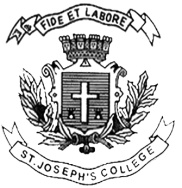 ST. JOSEPH’S COLLEGE (AUTONOMOUS), BANGALORE-27ZOOLOGY – IV SEMESTER (CBCS)SEMESTER EXAMINATION:  APRIL 2022(Examination conducted in July 2022)ZO 6118: Histology, Genetics and BiotechnologyTime- 2 1/2 hrs								Max Marks-70This paper contains 2 printed pages and three partsDraw diagrams wherever necessaryPART AI. Answer the following questions.  Each question carries 1 mark.           7X1=71. What is the genotypic ratio of a dihybrid testcross? 2. ____________ is the keratinized papillae of the human tongue. 3. Testosterone is produced by ___________ cells.4. Enumerate BLAST.5. __________ is secreted by delta cells of pancreas.6. In the recombinant DNA technology ____________   enzymes are used as molecular scissors.7. The percentage of recombination frequencies in linked genes is ___________. PART-BII. Answer the following questions. Each question carries 2 marks 	       4X2=88. Mention the types of base substitution mutation.9. What are hormones secreted by adrenal cortex?10. What is Freemartin?11. Drosophila melanogaster having 2A+XXY karyotype develops into ______ flies.PART-CIII. Answer any five questions. Each question carries 5 marks                 	5X5 = 25	     12. If a man with type A blood marries a woman with type B blood and their child is blood             type O, what are the genotypes of the parents? 13. Draw a neat labelled diagram of gastric gland14. Explain Darlington’s breakage and reunion theory of crossing over15. List out any five enzymes used in recombinant DNA technology with their functions16. With a neat labelled diagram, give the histological details of the spleen.17. Substantiate the inheritance of skin colour in man.18. State the law of independent assortment with suitable example PART-DIII. Answer any three questions. Each question carries 10 marks                 	3X10 = 3019. Describe a method for detecting sex-linked lethal mutation20. On what basis, a histological section of ovary may be distinguished to be from a pre-      pubertal female or a female in her reproductive age. Justify your answer.21. Explain the regulation of lac operon in the presence of lactose22. With a neat labelled diagram, give the histological details of the liver******